Договор о сотрудничествемуниципального дошкольного образовательного учреждения  центра развития ребенка - детского сада  №10 г. Алексеевки Белгородской области и ОГИБДД ОМВД России  по Алексеевскому району и г.Алексеевкег. Алексеевка                                                                        «01» сентября 2016 г. Муниципальное дошкольное образовательное учреждение центр развития ребенка - детский сад   №10 г. Алексеевки Белгородской области, именуемый в дальнейшем «ДОУ»,  в лице заведующего Кириченко Лилии Дмитриевны, действующей на основании Устава, с одной стороны, и ОГИБДД ОМВД России  по Алексеевскому району и г. Алексеевке,  именуемый в дальнейшем «ОГИБДД»,  действующего на основании Устава в лице начальника ОГИБДД ОМВД России по Алексеевскому району и г. Алексеевке  И.Н. Чигарева с другой стороны, совместно именуемые «сторонами», заключили настоящий договор о нижеследующем:Предмет договора1.1.Стороны договариваются о совместной организации и проведении мероприятий, направленных на обеспечение формирования навыков осознанного безопасного поведения детей дошкольного возраста на улицах города.2. Права и обязанности сторон2.1	 ОГИБДД в целях осуществления настоящего договора обязуется:- оказывать помощь в организации бесед, занятий, конкурсов, досугов, проводимых для дошкольников; проводить пешеходные экскурсии по городу; участвовать в проведении мероприятий для родителей - конференции, собрания, консультации и др.; участвовать в проведении акций и внедрении педагогических проектов.2.2 	 ДОУ обязуется:- оказывать помощь ОГИБДД в осуществлении мероприятий, направленных на выполнение условий договора (обеспечение явки детей на мероприятия, проведение предварительной работы с детьми, участие в подготовке мероприятий и т.д.);создавать условия для реализации задач формирования навыков осознанного безопасного поведения детей дошкольного возраста на улицах города;совершенствовать методики и технологии образовательного процесса, способствовать повышению профессионального уровня педагогов по обучению детей Правилам дорожного движения;осуществлять мониторинг учебно-воспитательного процесса.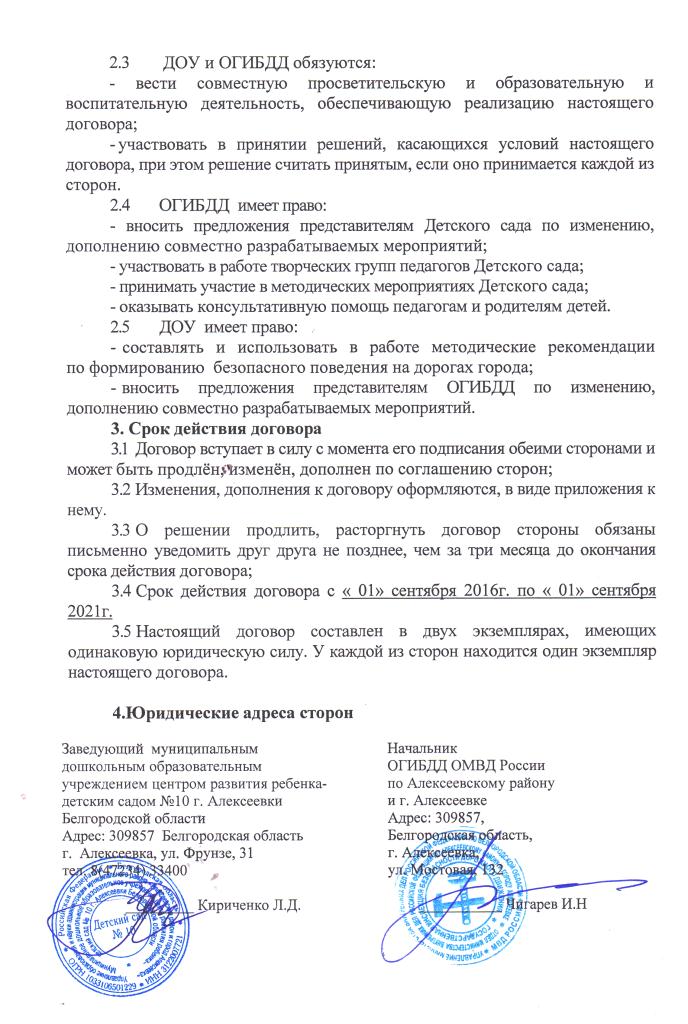 